Smlouva o dílo(dále jen „smlouva")uzavřená dle § 2586 a násl. zákona č. 89/2012 Sb. Sb., občanský zákoník, ve znění pozdějších předpisů (dále jen „OZ")Objednatel: Sídlo: Zastoupený: IČ:DIČ:Bankovní spojení: Číslo účtu:(dále jen „Objednatel")Zhotovitel: Sídlo: Zastoupený: IČ:DIČ:Bankovní spojení: Číslo účtu:(dále jen „Zhotovitel")Smluvní stranyVysoká škola chemicko-technologická v PrazeTechnická 5, Praha 6, PSČ 166 28 xxxxx, kvestor                                   60461373CZ60461373 xxxxxxxxxxPavel Nekovářxxxxx                                           xxxxx660 26 407CZ6403061676 xxxxxxxxxxPředmět smlouvyZhotovitel se touto smlouvou zavazuje provést pro Objednatele řádně a včas sjednané dílo dle čl. II. této smlouvy a Objednatel se zavazuje dílo převzít a za provedené dílo zaplatit Zhotoviteli cenu ve výši a za podmínek sjednaných v této smlouvě.Zhotovitel splní závazek založený touto smlouvou tím, že řádně a včas provede dílo dle této smlouvy a splní ostatní povinnosti vyplývající ze závazných norem, právních předpisů a nabídky Zhotovitele podané v rámci výběrového řízení mimo režim zákona č. 134/2016 Sb., o zadávání veřejných zakázek, na veřejnou zakázku malého rozsahu s názvem „Zateplení vybraných půdních prostor VŠCHT Praha" (dále jen „výběrové řízení").II. Specifikace dílaPředmětem této veřejné zakázky je zateplení vybraných půdních prostor, nad kancelářemi Ústavu jazyků, dle soupisu stavebních prací, dodávek a služeb s výkazem výměr (dále jen „dílo").Předmětem díla je provedení všech činností, prací a dodávek obsažených ve výkazu výměr a v zadávacích podmínkách veřejné zakázky (dále též „výchozí dokumenty"), a to bez ohledu na to, v kterém z těchto výchozích dokumentů jsou uvedeny, resp. z kterého z nich vyplývají. Předmětem díla jsou rovněž činnosti, práce a dodávky, které nejsou ve výchozích dokumentech obsaženy, ale o kterých Zhotovitel věděl, nebo podle svých odborných znalostí a zkušeností vědět měl a/nebo mohl, že jsou k řádnému a kvalitnímu provedení díla dané povahy třeba, a to i s přihlédnutím ke standardní praxi při realizaci děl analogického charakteru. Provedení těchto prací však v žádném případě nezvyšuje touto smlouvou sjednanou cenu díla.Dílo bude provedeno v rozsahu, způsobem a v jakosti stanovené touto smlouvou, zejména všemi výchozími dokumenty, včetně případných změn dodatků a doplňků sjednaných stranami.Není-li v  této  smlouvě uvedeno  jinak,  není Zhotovitel  oprávněn  ani povinen provést  jakoukolivzměnu díla bez písemné dohody s Objednatelem ve formě písemného dodatku k této smlouvě.Provádění díla se řídí zejména:touto smlouvou,podmínkami stanovenými ČSN (EN),výkazem výměr, který tvoří Přílohu č. 1,obecně závaznými metodikami a doporučeními výrobců komponentů a technologií použitých při výstavbě, neodporují-li platným ČSN (EN),obchodními zvyklostmi a standardy obvyklými při provádění obdobných staveb,Smluvní strany se výslovně dohodly, že normy ČSN (EN), jejichž použití přichází v úvahu při provádění díla dle této smlouvy, budou pro realizaci daného díla považovat obě strany za závazné v plném rozsahu, nedohodnou-li se smluvní strany jinak.III. Doba a místo plněníZhotovitel se zavazuje, že na výzvu Objednatele převezme od Objednatele staveniště, a to protokolárně a nejpozději do 5 pracovních dnů ode dne doručení písemné výzvy Objednatele. Objednatel předá Zhotoviteli staveniště nejpozději do 30 dnů ode dne nabytí účinnosti této Smlouvy.Zhotovitel se zavazuje dílo řádně provést následujícím způsobem:protokolárně předat Objednateli dokončenou stavební část díla se všemi náležitostmi včetně všech podkladů a dokladů, a to nejpozději do 8 týdnů dnů ode dne protokolárního převzetí staveniště.Termíny uvedené v bodu i. jsou pro Zhotovitele závazné. Objednatel bude považovat nedodržení těchto termínů za podstatné porušení povinností uložených Zhotoviteli touto smlouvou. Odstoupí­ li Objednatel od smlouvy, protože Zhotovitel nedodržel lhůtu pro provedení díla, bude následně provedeno vypořádání účelně vynaložených nákladů podle rozpracovanosti díla.Místo plnění je půdní prostor v části ulice Zikova v sídle Objednatele na adrese Technická 1903/3, 160 00 Praha.Cena za dílo a platební podmínkySmluvní strany se dohodly na této výši ceny za dílo:cena bez DPH	495 436,- Kč (dále jen „cena díla")b) 21% DPH	104 041,56 Kčc) cena včetně 21% DPH        599 477,56 KčS ohledem na to, že cena za provedení díla uvedená v bodě 1. tohoto článku je cenou definovanou dle rozpočtu, nemá Zhotovitel nárok na zaplacení jakékoli částky nad rámec ceny za provedení díla, ledaže půjde o změny závazku ze smlouvy realizované v souladu s příslušnými ustanovení § 222 zákona č. 134/2016 Sb., o zadávání veřejných zakázek. O takových změnách bude sjednán písemný dodatek ke smlouvě.Pro ocenění víceprací budou použity jednotkové ceny, uvedené v příloze č. 1 této smlouvy; pokudpříloha č. 1 této smlouvy neobsahuje příslušnou jednotkovou cenu vícepráce, bude použita:jednotková cena ve výši odpovídající příslušné položce cenové soustavy společnosti ÚRS Praha, a.s., aktuální cenové úrovně;pokud cenová soustava společnosti ÚRS Praha, a.s. neobsahuje příslušnou jednotkovou cenu, bude Zhotovitelem navržena Objednateli k odsouhlasení jednotková cena ve výši obvyklé v době provádění díla;pokud cenová soustava společnosti  ÚRS Praha, a.s. neobsahuje   jednotkovoucenu a smluvní strany se nedohodnou na jednotkové ceně víceprací, zavazují se smluvní strany zadat za účelem určení ceny znalecký posudek. Náklady spojené s vypracováním posudku ponesou smluvní strany rovným dílem.Cena   uvedená   v   bodě   1.   tohoto   článku  zahrnuje  veškeré   činnosti  Zhotovitele   související s provedením předmětu smlouvy, včetně osobních a materiálových nákladů Zhotovitele, potřebné k bezvadnému provedení díla podle této smlouvy, platných norem a technologických listů. V ceně je zahrnut každodenní průběžný úklid dotčených a sousedících prostor a závěrečný úklid po ukončení díla,  který je Zhotovitel povinen provádět.S. Fakturace bude probíhat formou dílčích daňových dokladů v měsíčních intervalech, na základě vzájemně odsouhlaseného soupisu skutečně provedených prací, dodávek a služeb. Dílčí daňové doklady budou vystaveny do max. výše 90 % z celkové ceny díla. Zbývajících 10 % bude zúčtováno v konečné faktuře vystavené Zhotovitelem po převzetí díla bez vad a nedodělků. V konečné faktuře bude proveden soupis všech dílčích faktur- daňových dokladů.Faktura musí mít náležitosti účetního dokladu podle platného zákona o účetnictví, ve znění pozdějších  předpisů,  a  daňového  dokladu  podle  platných  zákonů  o  dani  z přidané  hodnoty,  v platném znění v době uvedeného zdanitelného plnění na účetním dokladu. Zhotovitel prohlašuje, že bankovní účet uvedený na faktuře bude bankovní účet zveřejněný u správce daně podle zvláštního předpisu. Pokud daňový doklad (faktura) nebude vystaven v souladu s platebními podmínkami stanovenými smlouvou nebo nebude splňovat požadované zákonné náležitosti, je Objednatel oprávněn daňový doklad (fakturu) Zhotoviteli vrátit jako neúplný, resp. nesprávně vystavený, k doplnění, resp. novému vystavení ve lhůtě pěti (5) pracovních dnů od data jejího doručení Objednateli. Objednatel uvede Zhotoviteli důvod vrácení faktury. V takovém případě Objednatel není v prodlení s úhradou ceny za dílo nebo její části a Zhotovitel vystaví opravenou fakturu s novou lhůtou splatnosti, která začne běžet dnem doručení opraveného nebo nově vyhotoveného daňového dokladu (faktury) Objednateli.Vzhledem k tomu, že předmětem díla jsou stavební a montážní práce, použije se mechanismus přenesení daňové povinnosti podle§ 92e zákona č. 235/2004 o DPH (dále jen „Zákon o DPH"), DPH uplatňuje Objednatel. Faktura (daňový doklad) vystavený Zhotovitelem musí obsahovat náležitosti vyžadované platnými právními předpisy o mechanismu přenesení daňové povinnosti. Mechanismus přenesení daňové povinnosti se použije v souladu s§ 92e (2) zákona o DPH na všechna plnění, která přímo souvisejí s dodáním a prováděním díla.Cena za dílo je splatná do 30 kalendářních dnů ode dne doručení faktury Objednateli.Objednatel neposkytuje Zhotoviteli díla zálohy.Práva a povinnosti ObjednateleObjednatel poskytne bezplatně Zhotoviteli k provedení díla společné sociální zařízení v budovách, a dále prostory pro zařízení staveniště a umístění kontejnerů na odpad na pozemcích Objednatele.Objednatel je povinen přistoupit k zahájení převzetí díla do 5 pracovních dnů po doručení písemného vyzvání k převzetí díla ze strany Zhotovitele.Řádné plnění stavebních prací bude zajištěno ze strany Objednatele pravidelnými kontrolami. Objednatel je oprávněn průběžně kontrolovat provádění předmětu díla sám, nebo prostřednictvím třetích osob, které k tomu účelu pověří. Kontrolní dny stavby budou probíhat minimálně 2x měsíčně. Zhotovitel vyzve Objednatele ke kontrole zakrývaných konstrukcí minimálně 3 pracovní dny předem.Objednatel má právo vyloučit z provádění díla pracovníky, kteří nedodržují povinnosti Zhotovitele uvedené v čl. VI. z další pracovní činnosti na díle. Vyloučení pracovníků porušujících či nedodržujících povinnosti Zhotovitele definované v čl. VI. nemá charakter překážek na straně Zhotovitele v provádění díla a nemá žádný vliv na plnění této smlouvy vč. sjednaných termínů.Práva a povinnosti ZhotoviteleZhotovitel prohlašuje, že byl seznámen v plném rozsahu s rozsahem prací, s místem plnění a místními podmínkami v místě plnění.Zhotovitel prohlašuje, že před podpisem této smlouvy Objednatelem:řádně překontroloval výkaz výměr,řádně prověřil místní podmínky na staveništi,všechny nejasné podmínky pro realizaci stavby si vyjasnil s oprávněnými zástupci Objednatele a místním šetřením,Zhotovitel je povinen provést dílo pod svým jménem na svůj náklad a na své nebezpečí ve sjednané době.Zhotovitel je povinen při provádění díla průběžně a s náležitou odbornou péčí prověřovat vhodnost dokumentů, podle kterých je dle smlouvy vymezen předmět a rozsah díla, zejména prověřovat, zda jsou tyto dokumenty v souladu s platnými předpisy, vyhláškami,  nařízeními, pravidly, regulacemi  a normami, a to před započetím prací, výkonů a služeb na díle, a je povinen neprodleně písemně na nevhodnost dokumentů upozornit Objednatele. Pokud tuto povinnost nesplní, odpovídá za vady díla tím způsobené, je povinen uvést dílo na své náklady do souladu s platnými předpisy, vyhláškami, nařízeními, pravidly, regulacemi a normami a odpovídá v plném rozsahu rovněž za další důsledky porušení této povinnosti, včetně náhrady škody, která v důsledku opomenutí Zhotovitele Objednateli tímto vznikne. Stejným způsobem je Zhotovitel povinen smluvně zavázat třetí osoby (své dodavatele), které v souladu se smlouvou použije ke splnění svého závazku.S. Zhotovitel na sebe přejímá odpovědnost a ručení za škody způsobené všemi osobami zúčastněnými na provádění díla, tzn. do převzetí díla Objednatelem bez vad a nedodělků, stejně tak za škody způsobené svou činností Objednateli nebo třetí osobě na majetku tzn., že v případě jakéhokoliv narušení či poškození majetku je Zhotovitel povinen bez zbytečného odkladu tuto škodu odstranit a není-li to možné, tak škodu finančně uhradit.Při provádění díla je Zhotovitel vázán pokyny Objednatele, popřípadě osoby, kterou k tomu účelu Objednatel pověří, a to zejména:dbát předpisů a nařízení Objednatele a bezpečnosti a ochrany zdraví při práci,v prostorách Objednatele nekouřit a nekonzumovat alkoholické nápoje,nepohybovat se v budovách Objednatele mimo místo stavby a vytčené prostory určené pro provádění díla,neprovádět žádné meziskládky na chodbách, dvoře nebo jiných prostorách a neodkládatodpad do kontejnerů Objednatele, rovněž dbát o čistotu a pořádek v místě stavby a jeho okolí v průběhu celé stavby,v případě   bezpečnosti   práce   postupovat   podle   pokynů   bezpečnostního  technikaObjednatele.Zhotovitel musí uvést dočasně užívané prostory (soc. zařízení, šatny a ostatní prostory) dle čl. V., bodu 1. do původního stavu, a to nejpozději ke dni předání díla.Zhotovitel se zavazuje provádět práce dle provozních potřeb Objednatele, což bude řešeno na jednotlivých kontrolních dnech.Zhotovitel zodpovídá za škody na veškerém nemovitém a movitém majetku Objednatele způsobené z jeho zavinění při realizaci díla a zavazuje se k plné úhradě veškeré jím způsobené škody.Zhotovitel vede o prováděných pracích stavební deník podle ust. § 157 zák. č. 183/2006 Sb., stavební zákon a vyhl. č. 499/2006 Sb., o dokumentaci staveb. Veškeré údaje budou stvrzovány podpisem oprávněné osoby Zhotovitele a zároveň osobou pověřenou Objednatelem kontrolou stavby, a to průběžně. K zápisu Zhotovitele (k posouzení daného údaje) se musí Objednatel vyjádřit do 3 pracovních dnů. Zhotovitel musí Objednatele upozornit na provedený zápis vyžadující stanovisko nebo souhlas Objednatele. V případě, že Zhotovitel neupozorní Objednatele na tento zápis, bude povinen nahradit případné škody, které z toho důvodu vzniknou.Zhotovitel nese nebezpečí škody na zhotovovaném díle až do předání díla Objednateli.Zhotovitel je povinen zajistit, aby všichni zaměstnanci Zhotovitele a jeho poddodavatelů, podílející se na provedení díla, byli v objektu Objednatele označeni visačkou s označením firmy Zhotovitele či jeho poddodavatele.Staveniště musí být Zhotovitelem řádně zajištěno (např. ohraničení staveniště, zajištění proti vstupu neoprávněných osob, průběžný úklid a likvidace odpadu, případně zakrytí prostoru plachtami apod.).Zhotovitel je povinen poučit všechny své zaměstnance a zaměstnance jeho poddodavatelů o všech pravidlech bezpečnosti práce a požární ochrany, vybavit je ochrannými pracovními prostředky, je­ li to s ohledem na povahu činností dle pracovněprávních a související předpisů nezbytné.Součinnost smluvních stranSmluvní strany se zavazují vyvinout veškeré úsilí k vytvoření potřebných podmínek pro realizaci díla dle podmínek stanovených touto smlouvou, které vyplývají z jejich smluvního postavení. To platí i v případech, kde to není výslovně stanoveno ustanovením této smlouvy.Pokud jsou kterékoli ze smluvních stran známy skutečnosti, které jí brání nebo budou bránit, aby dostála svým smluvním povinnostem, sdělí tuto skutečnost neprodleně písemně druhé smluvní straně. Smluvní strany se dále zavazují neprodleně odstranit v rámci svých možností všechny okolnosti, které jsou na jejich straně a které brání splnění jejich smluvních povinností.Zhotovitel se zavazuje, že na základě skutečností zjištěných v průběhu plnění povinností dle této smlouvy navrhne a provede opatření směřující k dodržení podmínek stanovených touto smlouvou pro její naplnění, k ochraně Objednatele před škodami, ztrátami a zbytečnými výdaji a že poskytne Objednateli, zástupci Objednatele jednajícímu ve věcech technických a jiným osobám zúčastněným na provádění díla veškeré potřebné doklady, konzultace pomoc a jinou součinnost.Předání a převzetí dílaNejpozději na poslední den, kdy má Zhotovitel dle této smlouvy dílo protokolárně předat Objednateli v souladu s čl.  III.  odst.  2 této smlouvy,  svolá Zhotovitel přejímací  (předávací) řízení s přihlédnutím ke lhůtě definované čl. V. odst. 2 této smlouvy.K předání díla Objednateli dojde na základě přejímacího řízení, a to formou písemného předávacího protokolu (jehož součástí bude i příslušná dokumentace uvedená níže), který bude podepsán oprávněnými zástupci obou smluvních stran. Objednatelem podepsaný předávací protokol nezbavuje Zhotovitele odpovědnosti za vady, s nimiž může být dílo převzato. Součástí předávacího protokolu budou všechny v technické zprávě požadované předepsané zkoušky a revize, které tvoří jeho nedílnou součást. Jedná se zejména o:čestná prohlášení o shodě použitých materiálů dle ČSN,doklady o řádné likvidaci odpadů,revizní zprávy elektroinstalačních rozvodů a zařízení, včetně hromosvodů,technické listy ke všem dodaným a osazeným prvkům stavby,návody k užívání a údržbě, podmínky pro údržbu a ochranu dodaného zařízení v českém jazyce, a dále veškeré nezbytné doklady či příslušenství vztahující se k tomuto zařízení,v den předání a převzetí díla bude Objednateli s ostatními doklady předán i originál stavebního deníku.Předávací protokol musí obsahovat alespoň předmět a charakteristiku díla, resp. jeho části, místo provedení díla a zhodnocení jakosti díla. Pokud budou zjištěny vady, bude protokol obsahovat soupis zjištěných  vad  díla a  vyjádření Zhotovitele k vytčeným vadám.  Pokud  Objednatel dílo s vadami převezme, budou v protokolu uvedeny lhůty pro odstranění vad díla. V protokolu bude obsaženo jednoznačné prohlášení Objednatele, zda dílo přejímá či nikoli, a soupis příloh. Předávací protokol bude vyhotoven ve dvou stejnopisech podepsaných oběma smluvními stranami, z nichž jeden obdrží Zhotovitel a jeden Objednatel. Převzetí díla pouze s ojedinělými drobnými vadami a nedodělky, které samy o sobě, ani ve spojení s jinými, nebrání nerušenému užívání předmětu díla k určenému účelu, nezbavuje Zhotovitele povinnosti tyto vady a nedodělky odstranit v souladu s touto smlouvou.Ke dni zahájení přejímacího řízení musí být vyklizeno a uklizeno místo provádění díla v souladu s touto smlouvou.  Nebude-li tato povinnost splněna, nepovažuje se dílo za řádně dokončené  a Objednatel není povinen zahájit přejímací řízení.Zhotovitel je povinen do 10 dnů po protokolárním předání díla bez vad a nedodělků předat a uvést do původního stavu vyklizený prostor pro zařízení staveniště. V případě nesplnění výše uvedené povinnosti včetně dodržování každodenní čistoty dle čl. VI., bodu 9 má Objednatel právo zajistit potřebné práce svépomocí nebo jiným dodavatelem s tím, že tyto náklady uhradí Zhotovitel.Odpovědnost za vady se řídí§ 2615 a násl. zák. č. 89/2012 Sb., občanský zákoník, v platném znění.V případě existence závažných vad při předání díla nebude předávací protokol ze strany Objednatele podepsán a Zhotovitel nebude oprávněn vystavit konečnou fakturu za zhotovení díla.V případě, že vady dle tohoto článku, bodu 3. nebudou odstraněny ani do 20 pracovních dnů od oboustranného podpisu předávacího protokolu, má Objednatel právo zajistit odstranění těchto vad prostřednictvím třetí osoby a vzniklé finanční nároky z odstranění vad třetí osobou vyplývající ve skutečné výši Zhotoviteli započíst oproti konečné faktuře.V případě výskytu závažné vady havarijního charakteru v záruční lhůtě, je Objednatel oprávněn učinit opatření  k  zamezení  vzniku  dalších  škod.  Vzniklé  náklady  půjdou  k tíži  Zhotovitele a Objednatel je oprávněn tyto náklady fakturovat a Zhotovitel je povinen vystavenou fakturu uhradit.Dokumenty tvořící nedílnou přílohu předávacího protokolu dle tohoto článku, bodu 2. může Zhotovitel po uplynutí  lhůty  ke zpracování po provedených měřeních doložit dodatečně do    5 pracovních dnů po podpisu předávacího protokolu oběma stranami. V případě, že Zhotovitel tyto dokumenty nedoloží, pozbývá předávací protokol potvrzený oběma stranami platnost a Zhotovitel ztrácí právo vystavit konečnou fakturu dle čl. IV., bodu 5.Záruční a sankční ustanoveníZáruční doba za jakost díla je stanovena v délce 60 měsíců. Záruční doba začíná běžet počínaje dnem předání a převzetí díla bez vad a nedodělků, popřípadě dnem Zhotovitelem provedeného a Objednatelem písemně  potvrzeného  odstranění  všech  vad  a  nedodělků  díla  uvedených v předávacím protokolu. Záruční doba neběží po dobu, po kterou Objednatel nemohl předmět díla užívat pro vady díla, za které Zhotovitel odpovídá.Pokud neprovede Zhotovitel dílo ve sjednané době, podle čl. Ill., bodu 2., je povinen zaplatit Objednateli smluvní pokutu ve výši 0,2 % z ceny díla za každý i započatý den prodlení.Práva z vadného plnění je Objednatel oprávněn uplatnit neprodleně po jejich zjištění. V průběhu záruční doby Zhotovitel odstraní vady vždy nejdéle do 10 pracovních dnů od doručení písemné reklamace prostřednictvím emailu či datové schránky, není-li s přihlédnutím k charakteru vad dohodnuta jiná lhůta. Emailem se pro účely toho bodu myslí emailová adresa zástupce Zhotovitele ve věcech technických uvedená v čl. XII. Přijetí oznámení o uplatnění práva z vady díla je Zhotovitel povinen do 2 pracovních dnů potvrdit Objednateli prostřednictvím emailu.V případě prodlení při odstranění Objednatelem uplatněné vady v záruční lhůtě zaplatí Zhotovitel Objednateli smluvní pokutu ve výši 500,- Kč za vadu a každý i započatý den prodlení s odstraněním vady.S. V případě porušení povinností Zhotovitele podle čl. VI., bodu 9., má Objednatel nárok na zaplacení smluvní pokuty Zhotovitelem ve výši 2 000,- Kč za každý jednotlivý případ, a to i opakovaně.Smluvní pokuty dle tohoto článku, jakož i jiné sankce, dle této smlouvy, jsou stanoveny dohodou stran jako smluvní, jejich uplatnění nemá vliv na právo požadovat na druhé smluvní straně náhradu škody v plném rozsahu, včetně ušlého zisku.Splatnost smluvních pokut je 14 dnů od doručení daňového dokladu vystaveného Objednatelem Zhotoviteli. Oznámení o uložení smluvní pokuty musí vždy obsahovat popis a časové určení události, která v souladu s uzavřenou smlouvou zakládá právo Objednatele účtovat smluvní pokutu. Pokud je smluvní strana v prodlení s placením smluvní pokuty, je povinna zaplatit druhé smluvní straně úrok z prodlení ve výši 0,05 % z neuhrazené smluvní pokuty za každý den prodlení.Odstoupení od smlouvyKaždá smluvní strana má právo bez zbytečného odkladu odstoupit od smlouvy v případě, že druhá smluvní strana podstatným způsobem porušila tuto smlouvu. Podstatné je takové porušení povinnosti, o němž strana porušující smlouvu již při uzavření smlouvy věděla nebo musela vědět, že by druhá strana smlouvu neuzavřela, pokud by toto porušení předvídala. Účinky odstoupení od smlouvy nastávají doručením písemného oznámení o odstoupení od smlouvy druhé smluvní straně. Smluvní strana může od smlouvy odstoupit bez zbytečného odkladu poté, jakmile z chování druhé strany nepochybně vyplyne, že poruší smlouvu podstatným způsobem, a nedá-li na výzvu oprávněné strany přiměřenou jistotu. Odstoupení od smlouvy se nedotýká práva na zaplacení smluvní pokuty nebo úroku z prodlení, práva na náhradu škody, jakož i ujednání, která zavazují strany, vzhledem k jejich povaze, i po odstoupení od smlouvy.Objednatel má právo odstoupit od smlouvy také v případě, že Zhotovitel uvedl v nabídce informace nebo doklady, které neodpovídají skutečnosti a měly nebo mohly mít vliv na výsledek výběrového řízení.V případě odstoupení od smlouvy je Zhotovitel povinen předmět smlouvy řádně a protokolárně předat Objednateli s vyčíslením skutečného stavu rozpracovanosti.PojištěníZhotovitel prohlašuje, že ke dni podpisu smlouvy má uzavřenou pojistnou smlouvu, jejímž předmětem je pojištění odpovědnosti za škodu způsobenou Zhotovitelem třetí osobě v souvislosti s výkonem jeho podnikatelské činnosti, a to alespoň ve výši 500 000 Kč.Zhotovitel se dále zavazuje řádně a včas plnit veškeré závazky z této pojistné smlouvy pro něj plynoucí a udržovat pojištění dle předchozího odstavce po celou dobu plnění díla.Osoby zmocněné k jednáníKaždá ze smluvních stran jmenuje odpovědného zástupce pro plnění této smlouvy. Nebude-li dohodnuto jinak, bude veškerá komunikace probíhat prostřednictvím odpovědných zástupců.Odpovědnými za plnění povinností z této smlouvy jsou tito zaměstnanci:Za Zhotovitele:ve věcech technických: xxxxxve věcech smluvních: xxxxxZa Objednatele:ve věcech technických:	xxxxxemail: xxxxx, tel. xxxxxve věcech smluvních:	xxxxx, kvestore-mail: xxxxx, tel.: xxxxxPřed zahájením prací bude protokolárně stanoven způsob a pravidla komunikace a vytvořeny podmínky pro dostupnost odpovědných osob k řešení operativních postupů.Doručování písemnostíVyžaduje-li tato smlouva pro uplatnění práva, splnění povinnosti či pro jiný úkon písemnou formu, je tato zachována, i když je úkon učiněn prostřednictvím e-mailové zprávy bez uznávaného elektronického podpisu.Ustanovení předchozího odstavce neplatí pro:uzavření smlouvy,uzavření dodatku ke smlouvě,odstoupení od smlouvy austanovení smlouvy, z jejichž úpravy to vyplývá.Závěrečná ustanoveníSmluvní strany si dohodly, že jejich vztahy vyplývající z této smlouvy se řídí zák. č. 89/2012 Sb., občanský zákoník, v platném znění.Tato smlouva může být měněna a doplňována pouze písemnými očíslovanými dodatky k této smlouvě, podepsanými oběma smluvními stranami. Smluvní strany ve smyslu § 564 občanského zákoníku výslovně vylučují provedení změn této smlouvy jiným způsobem.Objednatel je povinným subjektem dle zákona č. 340/2015 Sb., o zvláštních podmínkách účinnosti některých smluv, uveřejňování těchto smluv a registru smluv, v platném znění (dále jen „zákon o registru smluv"). Zhotovitel bere na vědomí a výslovně souhlasí s tím, aby Smlouva byla uveřejněna v souladu se zákonem o registru smluv. Smluvní strany se dohodly, že uveřejnění Smlouvy prostřednictvím registru smluv v souladu se zákonem o registru smluv zajistí Objednatel.Tato Smlouva nabývá platnosti dnem připojení podpisu poslední ze Smluvních stran a účinnosti dnem jejího uveřejnění v Registru smluv dle zákona o registru smluv.Zhotovitel prohlašuje, že si je vědom povinnosti, že ve smyslu§ 2 písm. e) a§ 13 zákona č. 320/2001 Sb., o finanční kontrole ve veřejné správě a o změně některých zákonů (zákon o finanční kontrole), ve znění pozdějších předpisů, spolupůsobit při výkonu finanční kontroly tj. poskytnout kontrolnímu orgánu doklady o dodávkách stavebních prací, zboží a služeb hrazených z veřejných výdajů nebo   z veřejné finanční podpory v rozsahu nezbytném pro ověření příslušné operace. Zhotovitel prohlašuje, že tuto povinnost bude smluvně požadovat i po svých dodavatelích.Tato Smlouva je sepsána v českém jazyce. V případě, že je podepsána v listinné podobě, bude podepsána ve třech (3) vyhotoveních, z nichž každé vyhotovení má povahu originálu. Zhotovitel obdrží po 1 vyhotovení a Objednatel obdrží po 2 vyhotoveních. Pokud bude podepisována elektronicky, má povahu originálu dokument, na němž jsou zaručené elektronické podpisy obou smluvních stran.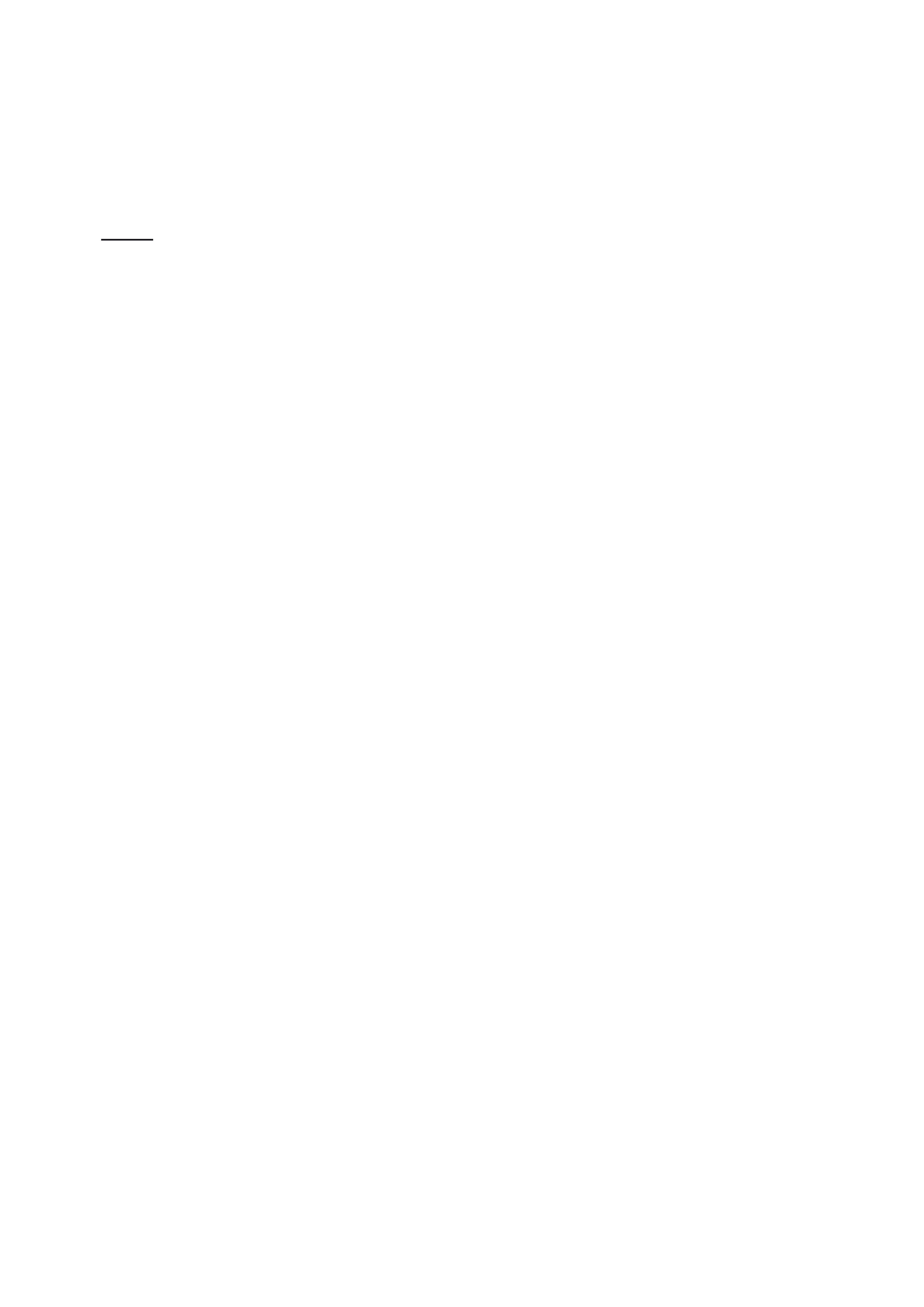 Přílohy:1.	Oceněný soupis stavebních prací, dodávek a služeb s výkazem výměrV Praze dne 28.11.2023	V Praze dne 28.11.2023...................................................	...................................................Zhotovitel	Objednatel